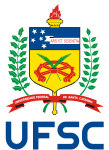 UNIVERSIDADE FEDERAL DE SANTA CATARINACENTRO DE CIÊNCIAS BIOLÓGICASDEPARTAMENTO DE BIOLOGIA CELULAR EMBRIOLOGIA E GENÉTICAPLANO DE ENSINOPLANO DE ENSINOSEMESTRE - 2017.1SEMESTRE - 2017.1I. IDENTIFICAÇÃO DA DISCIPLINA: I. IDENTIFICAÇÃO DA DISCIPLINA: I. IDENTIFICAÇÃO DA DISCIPLINA: I. IDENTIFICAÇÃO DA DISCIPLINA: I. IDENTIFICAÇÃO DA DISCIPLINA: I. IDENTIFICAÇÃO DA DISCIPLINA: CÓDIGONOME DA DISCIPLINATURMANO DE HORAS-AULA SEMANAISNO DE HORAS-AULA SEMANAISTOTAL DE HORAS-AULA SEMESTRAISCÓDIGONOME DA DISCIPLINATURMATEÓRICASPRÁTICASTOTAL DE HORAS-AULA SEMESTRAISBEG7013BIOLOGIA MOLECULAR I031082154II. PROFESSOR MINISTRANTEAndré de Avila RamosIII. PRÉ-REQUISITO(S)III. PRÉ-REQUISITO(S)CÓDIGONOME DA DISCIPLINABEG7012BIOLOGIA CELULARBQA7002BIOQUÍMICA BÁSICAIV CURSO(S) PARA O(S) QUAL(IS) A DISCIPLINA É OFERECIDAGRADUAÇÃO EM CIÊNCIAS BIOLÓGICASV. EMENTAMaterial genético. Replicação do DNA e síntese de RNA. Código genético. Síntese de proteínas. Mutação e reparo do DNA. Recombinação e transposição.VI. OBJETIVOSCompreender os principais fenômenos moleculares envolvidos na manutenção e transmissão das características hereditárias. Adquirir conhecimentos fundamentais sobre a estrutura dos ácidos nucléicos, suas propriedades químicas e físicas e suas funções biológicas. Introduzir as principais técnicas laboratoriais para estudos de ácidos nucléicos.VII. CONTEÚDO PROGRAMÁTICO1. PROGRAMA TEÓRICO:- História e importância da genética molecular- Estrutura e função do DNA- Replicação do DNA- Síntese e processamento do RNA- Código genético e síntese de proteínas- Bases químicas da relação genótipo-fenótipo- Mutação e reparo do DNA- Recombinação do DNA- Transposição do DNA2. PROGRAMA PRÁTICO:- Contato com equipamentos e procedimentos- Extração, dosagem e diluição de DNA- Preparo de gel de agarose- Amplificação de DNA por PCR- Eletroforese de produtos de PCR (genotipagem)- Relacionando os resultados de genotipagem com a 1ª Lei de Mendel- Aulas online integrando os mecanismos vistos- Evolução do conceito de geneVIII. PRÁTICA PEDAGÓGICA COMO COMPONENTE CURRICULAR (PPCC)Reflexão e recriação pedagógica, visando sobretudo o ensino médio ou o público leigo, de conteúdos vistos nas aulas teóricas ou práticas, em uma das seguintes formas: (1) elaboração de vídeos didáticos curtos; (2) participar do novo projeto Imagine-Pangea que visa levar conhecimentos científicos a comunidades marginalizadas para além das fronteiras geográficas, culturais, linguísticas e sociais; (3) produzir um texto didático porém crítico sobre o conceito de gene e sua evolução histórica.IX. METODOLOGIA DE ENSINO / DESENVOLVIMENTO DO PROGRAMAO conteúdo será desenvolvido em aulas teóricas (expositivas e dialogadas, com o auxílio de recursos audiovisuais) e aulas práticas (atividades de laboratório, atividades online, leitura e discussão de textos). A PPCC será realizada parcialmente durante as aulas práticas.X. METODOLOGIA DE AVALIAÇÃOSerão realizadas duas avaliações escritas, teóricas, não cumulativas, que corresponderão a 75% da média final. As atividades realizadas nas aulas práticas serão avaliadas ao longo do semestre, com base na efetiva participação do aluno, e corresponderão a 10% da média final, enquanto a PPCC equivalerá a 15%. Uma chamada será realizada no início do período de aulas teóricas, sendo dadas duas faltas a quem não estiver presente neste momento. Uma outra chamada será realizada no início da aula prática, sendo dada uma falta a quem não estiver presente neste momento. A frequência suficiente (>75%) é absolutamente necessária para que o aluno seja avaliado no final do semestre. A quem tiver frequência insuficiente será atribuída a nota ZERO (parágrafo 2° do artigo 69 do Regulamento dos Cursos de Graduação da UFSC).Telefones celulares: Só será permitido ao aluno utilizar o telefone celular durante os horários de aula para fins didáticos.XI. NOVA AVALIAÇÃOIsentaXII. CRONOGRAMAXII. CRONOGRAMA1. CRONOGRAMA TEÓRICO1. CRONOGRAMA TEÓRICO10/03Introdução à disciplina. Reflexões sobre a genética molecular.17/03Descoberta, estrutura e propriedades do DNA. Noções básicas sobre empacotamento do DNA.24/03Replicação do DNA.31/03Métodos básicos de visualização e manipulação do DNA.07/04Estrutura e função dos diferentes tipos de RNA.14/04Dia não letivo21/04Dia não letivo28/04Síntese do RNA.05/05Processamento do RNA.12/051ª Avaliação escrita19/05Código Genético.26/05Síntese de proteínas. Bases químicas da relação genótipo-fenótipo.02/06Mutação do DNA.09/06Reparo do DNA.16/06Recombinação do DNA.23/06Transposição do DNA30/062ª Avaliação escrita07/07Publicação das notas e avaliação da disciplina.2. CRONOGRAMA PRÁTICO2. CRONOGRAMA PRÁTICO10/03Orientação sobre o início das atividades.17/03Contato com os equipamentos e procedimentos usados nas práticas. (2 ptos)24/03Extração de DNA humano (turma A de manhã e turma C a tarde). (2 ptos)31/03Extração de DNA humano (turma B de manhã e turma D a tarde). (2 ptos)07/04Discussão de pré-projetos de PPCC.14/04Dia não letivo 21/04Dia não letivo28/04Preparo de gel de agarose 1 e 3%. (1 pto)05/05Aula online de PCR virtual.12/05Aula online integrando os mecanismos vistos até aqui.19/05Amplificação de um marcador polimórfico de DNA humano por PCR. (1 pto)26/05Eletroforese dos produtos de PCR (turma A de manhã e turma C a tarde). (1 pto)02/06Eletroforese dos produtos de PCR (turma B de manhã e turma D a tarde). (1 pto)09/06Relacionando resultados da aula anterior com Leis de Mendel e a variabilidade humana.16/06Entrega e apresentação da PPCC.23/06Discussão sobre a evolução do conceito de gene. (1 pto)30/06Revisão 07/07Publicação das notas e avaliação da disciplina.XIII. BIBLIOGRAFIA BÁSICA1) ALBERTS, B.; JOHNSON, A.; LEWIS, J.; RAFF, M.; ROBERTS, K.; WALTER, P. 2010. Biologia Molecular da Célula. 5ª ed., ARTMED, Porto Alegre. 1396 p.2) GRIFFITHS, A.J.; WESSLER, S.R.; LEWOTIN, R.C.; CARROL, S.B. 2009. Introdução à Genética. 9ª ed., GUANABARA KOOGAN, Rio de Janeiro. 712 p.3) LEWIN, B. 2009. Genes IX. ARTMED, Porto Alegre. 912 p.XIV. BIBLIOGRAFIA COMPLEMENTAR 1) STRACHAN, T.; GOODSHIP, J.; CHINNERY, P. 2015. Genetics and Genomics in Medicine, GARLAND SCIENCE, New York, 526 p.2) learn.genetics.utah.edu3) www.ncbi.nlm.nih.gov/Assinatura do ProfessorAssinatura do ProfessorAssinatura do ProfessorAssinatura do Chefe do DepartamentoAssinatura do Chefe do DepartamentoAssinatura do Chefe do DepartamentoAprovado no Colegiado do _____/_____Em: _____/_____/_____Aprovado no Colegiado do _____/_____Em: _____/_____/_____Aprovado no Colegiado do _____/_____Em: _____/_____/_____Aprovado no Colegiado do _____/_____Em: _____/_____/_____Aprovado no Colegiado do _____/_____Em: _____/_____/_____